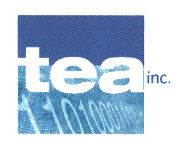 	Tactical Engineering & Analysis, Inc.An Employee Owned CompanyTactical Engineering & Analysis, Inc. (TEA) is a professional services company providing Systems Engineering, Analysis and Software Support for the development of Military Combat Communication Systems. Our technical support facilities are located in San Diego, California and Fredericksburg, Virginia.Direct link to the career page is https://jobs-tac-eng.icims.comList of Job Openings			December 2nd, 2015**************************************************************************************************Job Number		Position Title / Brief Description					Location 2015-1168		Ballistic Missile TDL Systems Analysis and Evaluation Specialist	                   San Diego, CaliforniaThe project duties involve test event preparation, equipment configuration, and system test architecture verification of the BMD Combat / Weapon System, CDLMS, C2P, and ancillary communication systems to ensure the preparedness of the these configurations to support  engineering, analysis, and testing of various system requirements.  Bachelor of Science degree required.  B.S. in Electrical Engineering is preferred. Requires 0-2 years of relevant experience analyzing software programs2015-1164		 CTB System Administrator and Network Architect - Level 2		     San Diego, CaliforniaThis position requires network architect/administration expertise and Cybersecurity Workforce (CSWF) Information Assurance Technical (IAT) credentials. The primary role of network architect requires intermediate level network engineering expertise. operating and maintaining network configurations.The secondary role of system administrator with CSWF IAT certification shall provide support for SPAWAR Systems Center (SSC) certification and accreditation (C&A) processes on an as needed basis.2015-1144		System Administrator and Architect Level II				     San Diego, CaliforniaThis position requires a minimum of 4 year experience in Network Engineering, network architect/administration expertise and Cybersecurity Workforce (CSWF) Information Assurance Technical (IAT) credentials. It also requires experience with CSWF Certification & Accreditation (C&A) processes, experience with Navy Assured Compliance Assessment System (ACAS) collection systems, Windows Server Update Services (WSUS), and Enterprise Mission Assurance Support Service (eMASS). Experience in computer system networking and OSI layer protocols used in commercial and/or military communications systems is also required.The position requires the following certifications:  Cybersecurity Workforce (CSWF) Information Assurance Technical (IAT) Level II - to include Security + certification, Windows OS configuration (70-680/70-687 equivalent), and Cisco Certified Network Associate (CCNA).Job Number		Position Title / Brief Description					Location2015-1137	Tactical Data Link Verification and Validation Analysis Specialist	                   San Diego, CaliforniaRequires a minimum of two (2) years relevant experience in Tactical Data Links, Naval Combat System Operations, and Test and Evaluation, but can be substituted with a BS degree in Electrical Engineering, Math, or Computer Science. This position supports the development of test plans, procedures, cases and post-test analysis reports, as required. This Tactical Engineering and Analysis, Inc. (TEA, Inc.) position directly supports the Space and Naval Warfare (SPAWAR) System Center Pacific (SSC-PAC) Code 53527, Next Generation Command and Control Processor (NGC2P) Independent Verification and Validation (IV&V), Link Monitoring and Management Tool (LMMT) and other Joint Test and Evaluation (JT&E) Programs.2015-1152	Tactical Data Link Verification and Validation Test Specialist - Level 2                        San Diego, CaliforniaThis position requires 4 years of relevant experience with Tactical Data Links, Naval Combat Systems, Test and Evaluation, and Tactical Data Link (Link 16, JREAP, Link 11, Satellite TDL J, Link 22). The position supports the development of test plans, procedures, cases and posttest analysis reports, as required.This Tactical Engineering and Analysis, Inc. (TEA, Inc.) position directly supports the Space and Naval Warfare (SPAWAR) System Center Pacific (SSC-PAC) Code 53527, Next Generation Command and Control Processor (NGC2P) Independent Verification and Validation (IV&V), Link Monitoring and Management Tool (LMMT) and other Joint Test and Evaluation (JT&E) Programs.2015-1143	Senior Communications Network and Architecture Specialist/ISNS/ADNS	     San Diego, California
Requires a minimum of 7 years relevant experience with WAN/LAN Network Architectures and Military Network Systems, specifically Integrated Ships Network Systems (ISNS), and Automated Digital Network Systems (ADNS). Requires the following certifications: USG IT Level I, Cisco Certified Network Associate, Comp TIA Security+, CISSP. MCSA desired.Project duties involve supporting SSC PAC in the Information Assurance and System Administration of the Computer Network system and Satellite communications system located in the SSC PAC Combined Test Bed. Manages the TEA Network and Communication Team.2015-1133	System Administrator and Network Architect - Level III				     San Diego, California
Requires a minimum of 7 years’ experience in Network Engineering. This position requires network architect/administration expertise and Cybersecurity Workforce (CSWF) Information Assurance Technical (IAT) credentials. The primary role of network architect requires intermediate to advanced network engineering expertise. To include creating physical and logical network designs, and implementation of network configurations.The secondary role of system administrator with CSWF IAT certification shall provide support for SPAWAR Systems Center (SSC) certification & accreditation (C&A) processes.2015-1162	Ballistic Missile Defense Computer Network Engineer				 San Diego, CaliforniaThis position supports the SPAWAR Ballistic Missile Defense (BMD) Group supporting Aegis BMD C4I Program. Responsibilities include utilizing in-depth knowledge of Aegis Network systems to include ADNS and ISNS systems in support of Aegis BMD Engineering Program. Acts as technical expert within the Network team and conducts system administrative and system trouble shooting duties of the SSC PAC network systems.Requires a Bachelor of Science degree in a related technical discipline, or a minimum of 10 years' experience as a Computer Network Engineer.  Job Number		Position Title / Brief Description					Location2015-1167	NSWC Ship Self-Defense System (SSDS) Track Management Specialist                            Dahlgren, VirginiaProject directly supports Naval Surface Warfare Center (NSWC) Dahlgren V50 Department Combat Control Division. This project provides systems engineering expertise relevant to Track Management (TM) test and evaluation support, requirement identification and tracking, documentation, and working group support. Scope includes services provided for Navy AEGIS, Ship Self-Defense System (SSDS), with a focus on Link and Interoperability Engineering.2015-1165	C4I and Integrated Air and Missile Defense Mission Specialist			          Dahlgren, Virginia
This project directly supports the N6 Department of the Naval Surface and Mine Warfighting Development Center (NSMWDC). Provides subject matter expertise in Command Control Computers Communications and Intelligence (C4I) to the NAMDC N6 Department. Requires a minimum of 10 years’ experience, and subject matter expertise in Naval Command and Control, Computers, Communications and Intelligence. Additionally requires subject matter expertise in Tactical Data Link (TDL), C4I Networks, Air Defense (AD), and Ballistic Missile Defense (BMD).2015-1140	Naval Combat Systems Test and Activation Specialist				          Dahlgren, Virginia
Requires knowledge and proven experience with AEGIS shipboard external communications systems and tactical data links.  Independently installs and configures Computer and Network Systems. Responsible for providing engineering specialist support to the Engineering and Activation Services (EAS) team for the installation and activation of land based laboratories and engineering and test support to the Distributed Integrated Interoperability Assessment Capability (DIIAC) projects. Candidate may also be required to support at-sea testing.  2015-1131	Land Based Test Site Activation Engineering Services Specialist 1		          Dahlgren, VirginiaRequires 2 years general experience in Navy combat system engineering. This project directly supports the Naval Surface Weapons Center Dahlgren Division, (NSWCDD) Dahlgren VA.  Center for Surface Combat Systems (CSCS). Candidate will be responsible for providing engineering specialist support to the Engineering and Activation Services (EAS) team for the installation and activation of land based laboratories.How to Apply:To view more complete position descriptions and to apply, please visit the careers tab on the company website, www.tac-eng.com .Direct link to the career page is https://jobs-tac-eng.icims.com Click to view all open positions, then click on any position to view the entire description.  There is an “apply” button at the bottom of each job description.  Completing the entire apply process will enable you to be considered for employment.  Resumes in Microsoft Word or Adobe Acrobat are preferred.Tactical Engineering & Analysis, Inc. is an Equal Employment Opportunity/Affirmative Action/Minority/Female/Disability/Protected Veteran Employer